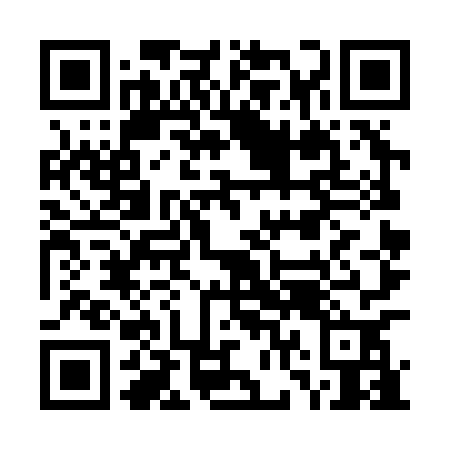 Ramadan times for Tashkent, UzbekistanMon 11 Mar 2024 - Wed 10 Apr 2024High Latitude Method: NonePrayer Calculation Method: Muslim World LeagueAsar Calculation Method: ShafiPrayer times provided by https://www.salahtimes.comDateDayFajrSuhurSunriseDhuhrAsrIftarMaghribIsha11Mon5:105:106:4112:333:506:266:267:5212Tue5:085:086:4012:333:516:276:277:5313Wed5:065:066:3812:333:526:286:287:5414Thu5:045:046:3612:323:526:296:297:5515Fri5:035:036:3512:323:536:306:307:5716Sat5:015:016:3312:323:546:316:317:5817Sun4:594:596:3112:313:546:326:327:5918Mon4:574:576:3012:313:556:336:338:0019Tue4:554:556:2812:313:556:346:348:0120Wed4:544:546:2612:313:566:356:358:0321Thu4:524:526:2512:303:566:376:378:0422Fri4:504:506:2312:303:576:386:388:0523Sat4:484:486:2112:303:576:396:398:0624Sun4:464:466:2012:293:586:406:408:0825Mon4:444:446:1812:293:586:416:418:0926Tue4:434:436:1612:293:596:426:428:1027Wed4:414:416:1412:283:596:436:438:1128Thu4:394:396:1312:284:006:446:448:1329Fri4:374:376:1112:284:006:456:458:1430Sat4:354:356:0912:284:016:466:468:1531Sun4:334:336:0812:274:016:476:478:161Mon4:314:316:0612:274:026:486:488:182Tue4:294:296:0412:274:026:506:508:193Wed4:274:276:0312:264:036:516:518:204Thu4:254:256:0112:264:036:526:528:225Fri4:244:245:5912:264:036:536:538:236Sat4:224:225:5812:254:046:546:548:247Sun4:204:205:5612:254:046:556:558:268Mon4:184:185:5512:254:056:566:568:279Tue4:164:165:5312:254:056:576:578:2810Wed4:144:145:5112:244:056:586:588:30